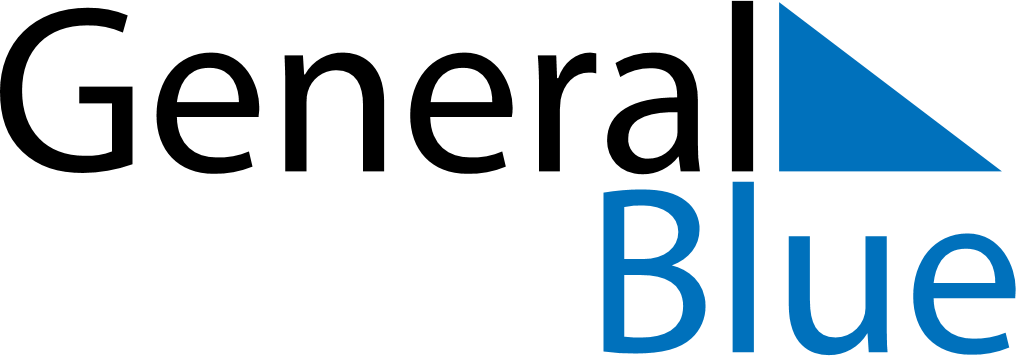 October 1938October 1938October 1938October 1938October 1938SundayMondayTuesdayWednesdayThursdayFridaySaturday12345678910111213141516171819202122232425262728293031